            проект
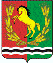 АДМИНИСТРАЦИЯМУНИЦИПАЛЬНОГО ОБРАЗОВАНИЯАЛЕКСЕЕВСКИЙ СЕЛЬСОВЕТАСЕКЕВСКОГО РАЙОНАОРЕНБУРГСКОЙ ОБЛАСТИП О С Т А Н О В Л Е Н И Е.2022                                                                                                     №  -п                                	О выявлении правообладателя                                  ранее учтенного земельного  участка                               с кадастровым номером 56:05:0201001:61 В соответствии со статьей 69.1 Федерального закона от 13 июля 2015 года №218-ФЗ "О государственной регистрации недвижимости" администрация муниципального образования Алексеевский сельсовет  ПОСТАНОВЛЯЕТ:1. В отношении земельного участка с кадастровым номером56:05:0201001:61  в качестве его правообладателя,  владеющего данным земельным участком на праве собственности,  выявлен  Ушмодин Александр Герасимович. 2. Право собственности  Ушмодина Александра Герасимовича,  на указанный в пункте 1 настоящего  постановления земельный участок,  подтверждается свидетельством на право собственности на земельный участок  серии РФ-XXXIV  ОРБ -05-08 № 0046843  регистрационная запись № 136 от 25.10.1995 года, выданным 10.07.1996 г.Глава муниципального образования                                                         С.А.КурочкинИНФОРМАЦИОННОЕ СООБЩЕНИЕ В соответствии со статьей 69.1 Федерального закона от 13.07.2015г. №218-ФЗ "О государственной регистрации недвижимости" Ушмодин Александр Герасимович ,  либо иное заинтересованное лицо вправе представить в письменной форме или в форме электронного документа (электронного образа документа) возражения относительно сведений о правообладателе ранее учтенного объекта недвижимости, указанных в ПРОЕКТЕ Постановления, с приложением обосновывающих такие возражения документов (электронных образов таких документов) (при их наличии), свидетельствующих о том, что такое лицо не является правообладателем указанного объекта недвижимости, в течение тридцати дней со дня получения указанным лицом проекта решения.При отсутствии возражения относительно сведений о правообладателе ранее учтенного объекта недвижимости, указанных в ПРОЕКТЕ Постановления, по истечении сорока пяти дней со дня получения Ушмодиным Александром Герасимовичем  указанного Проекта, администрацией муниципального образования Алексеевский сельсовет будет принято решение о выявлении  Ушмодина Александра Герасимовича,  как                                                                                                                                                                                                                                                                                                                                                                                     правообладателя ранее учтенного объекта недвижимости с кадастровым номером 56:05:0201001:61 .